Cheryl’s Speech: “White Man”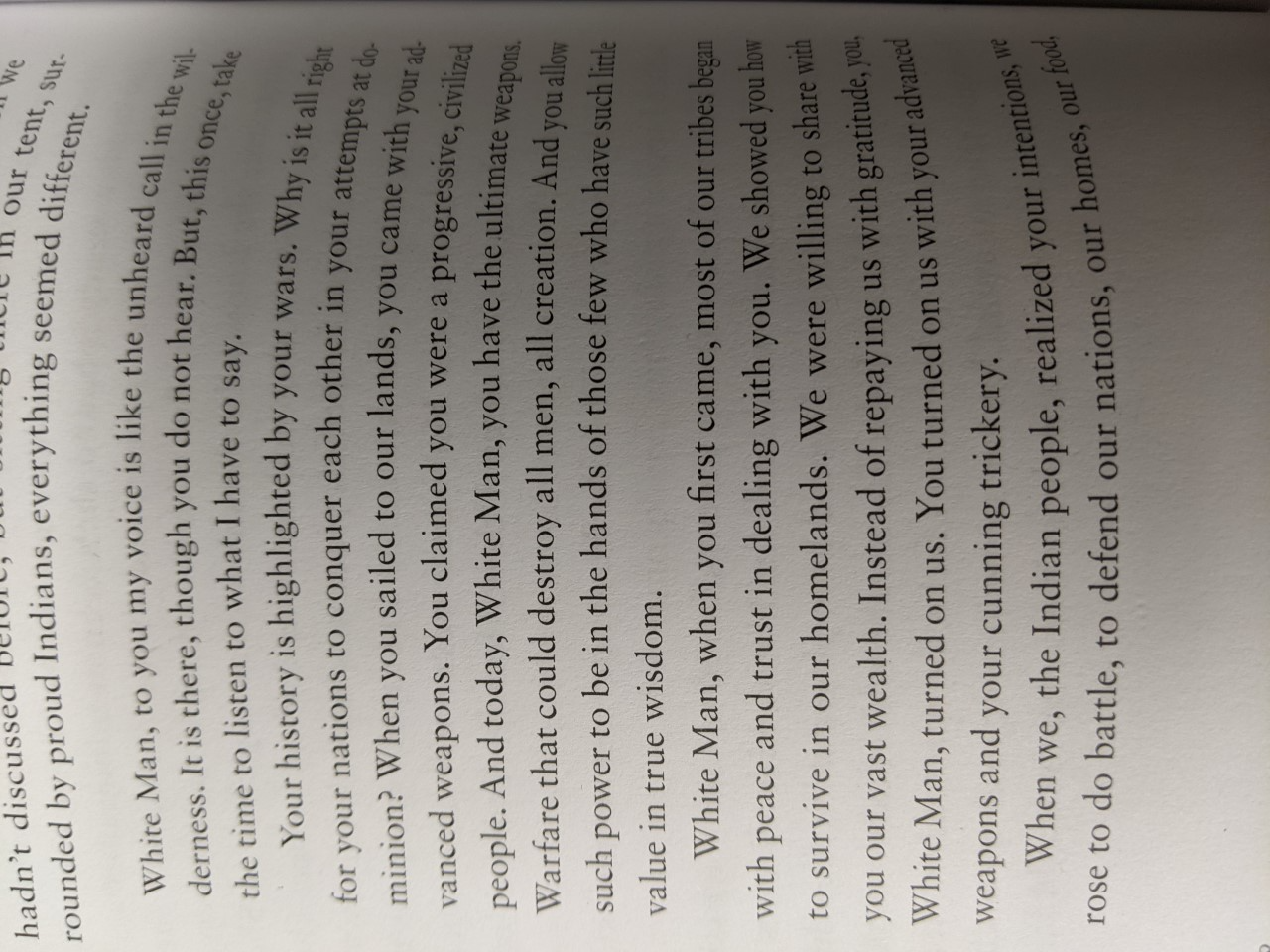 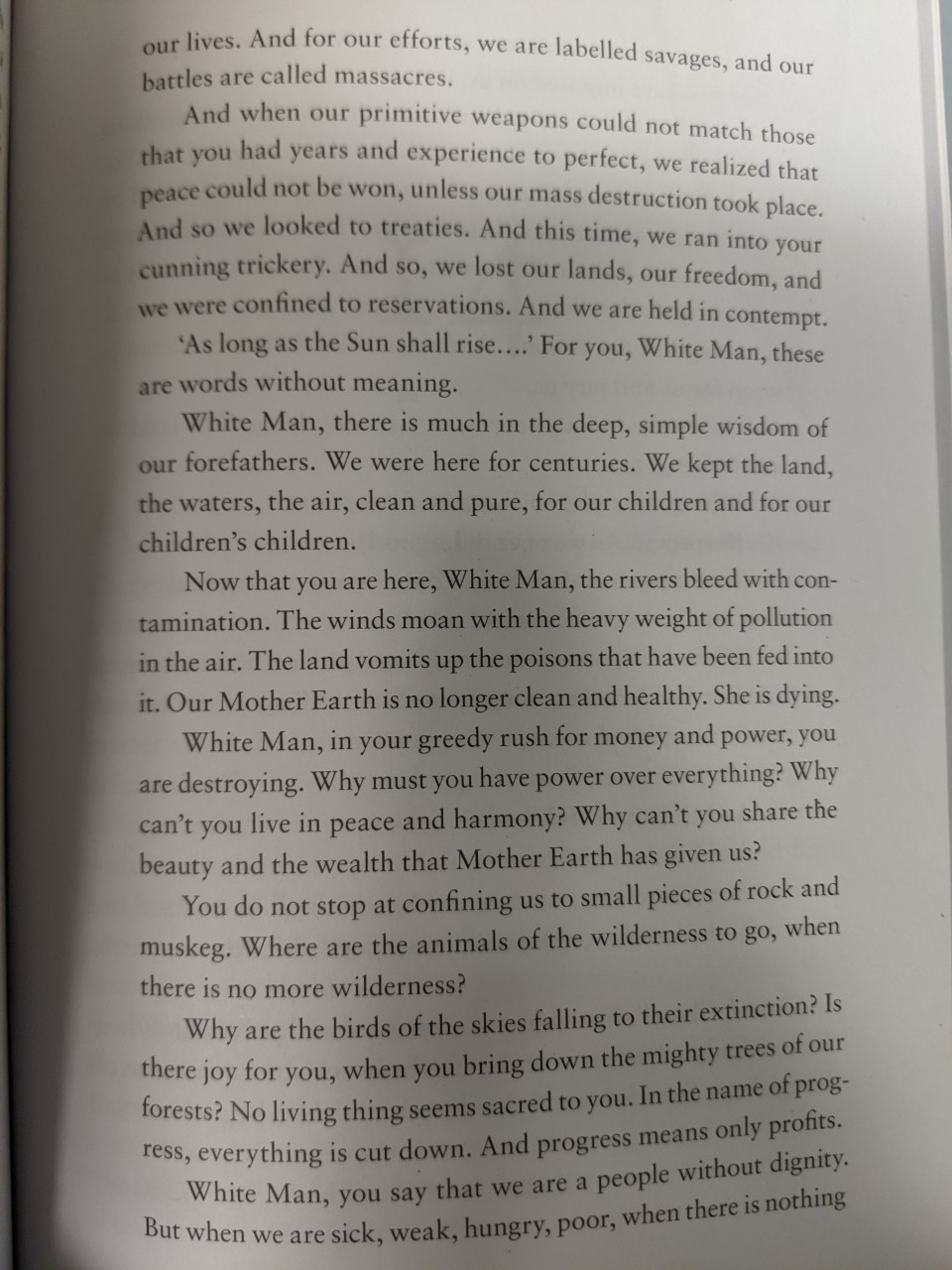 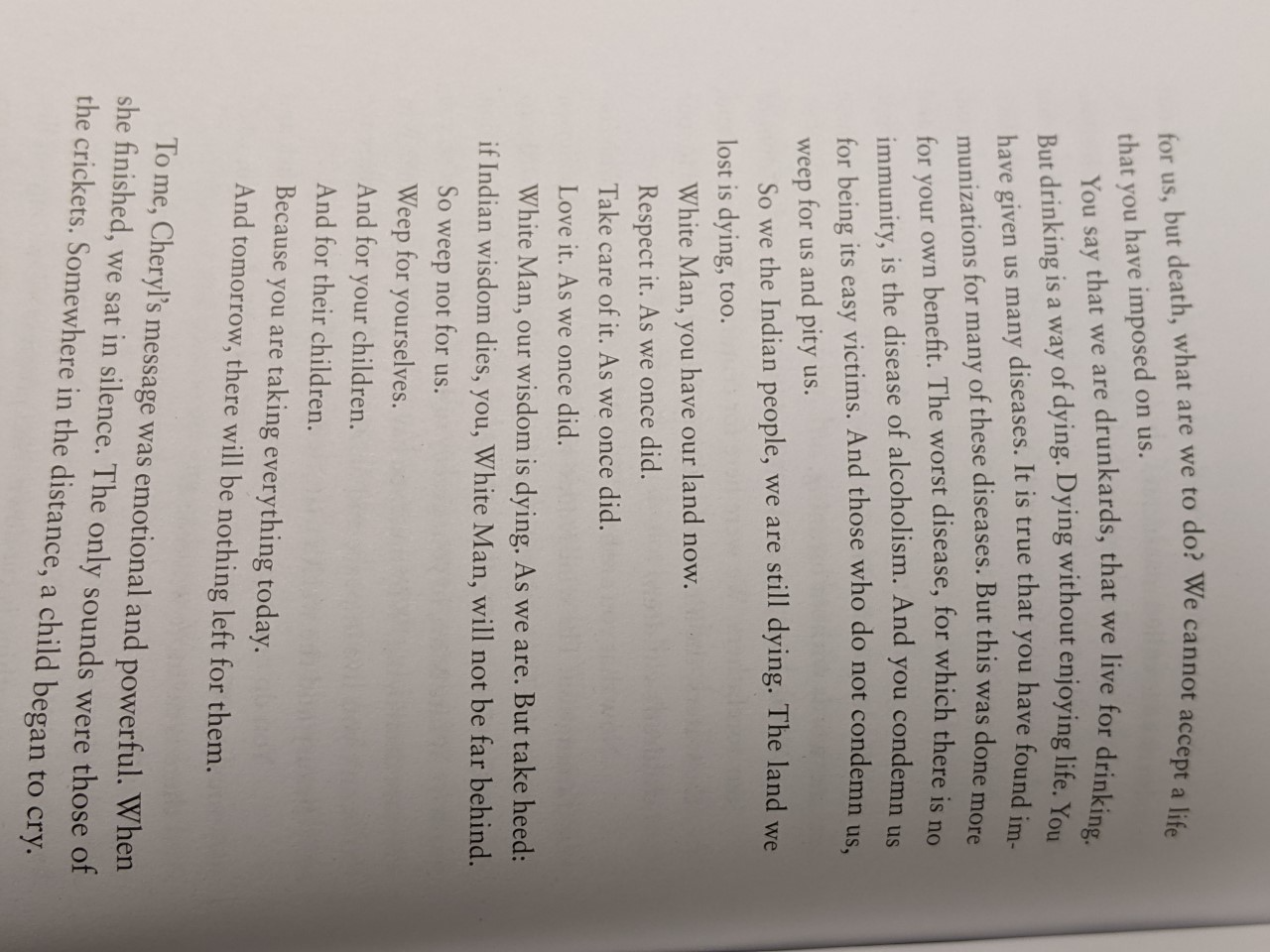 